Milí třeťáci, přeji vám krásný nový rok. Jelikož tento týden nebudeme mít online výuku, tak vám posílám úkoly na samostatnou práci. Čeká nás téma RODINA (FAMILY). Zopakuj si slovíčka (členy rodiny). Podívej se na video, poslechni ni si, jak se slovíčka vyslovují a zkus si je říct nahlas. https://www.youtube.com/watch?v=FHaObkHEkHQPS str. 34 cv. 1. (Najdi osm slovíček ve čtyřsměrce a napiš tajenku.)PS str. 34 cv. 2. Pomůže ti následující obrázek (jak na to). 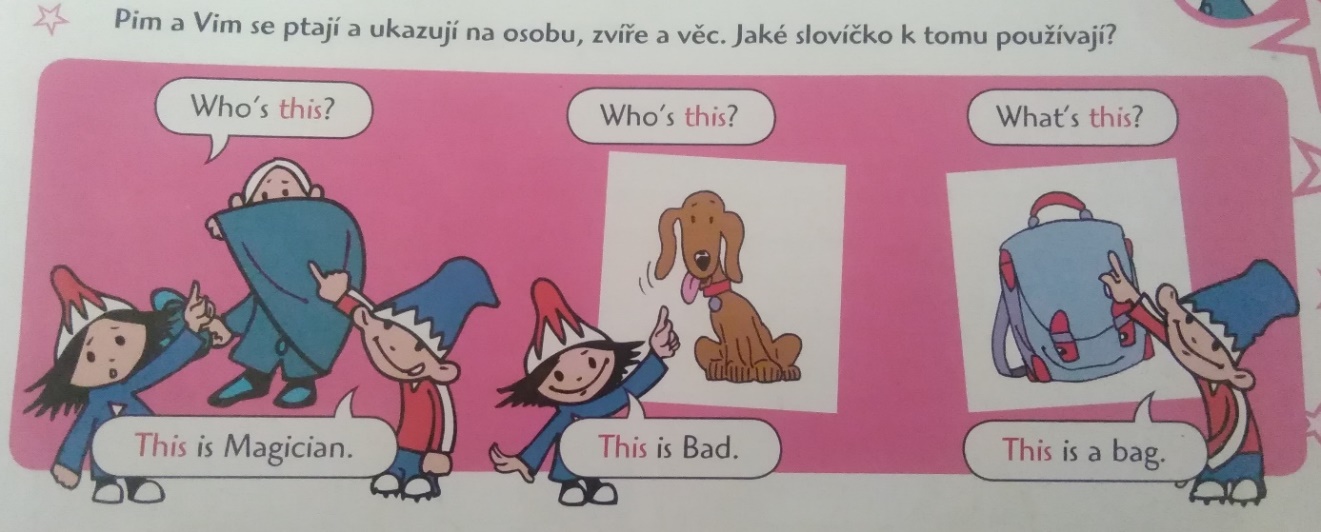 PS str. 35 cv. 5.PS str. 35 cv. 6 (napiš alespoň 3 věty). Učebnice str. 39 cv. 3. Do učebnici NEpiš, ale udělej to následujícím způsobem. Buďto si vytiskni obrázek z přílohy a vepiš do něj správné odpovědi (písmena).Nebo si otevři obrázek z přílohy a vepiš do něj správné odpovědi v počítači. Poté pošli na Skype paní učitelky Goňové (zkontroluji já). Zde máš návod: 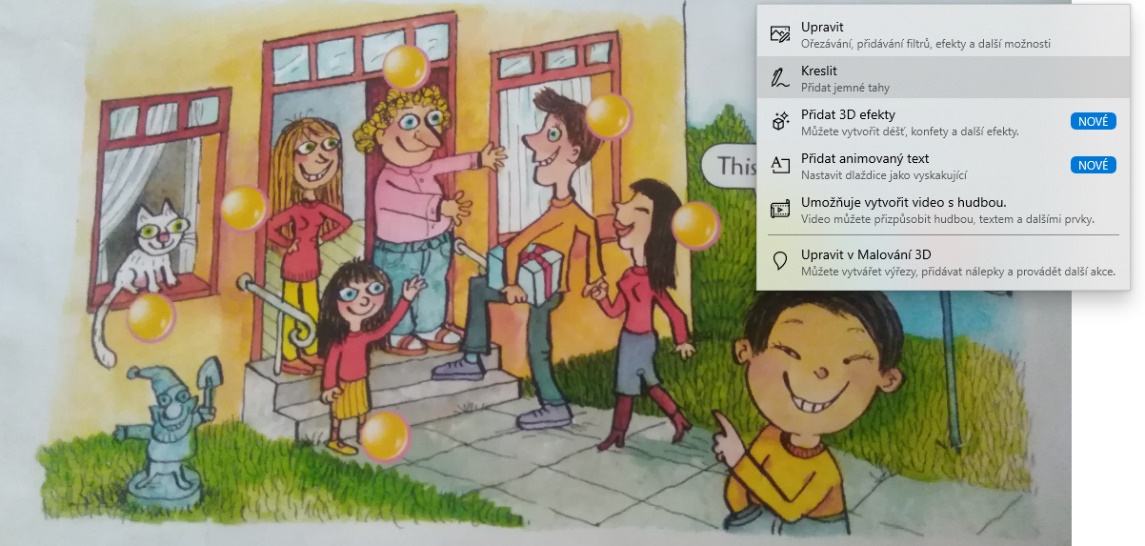 Ať se daří! Věřím, že to zvládnete a příští týden budeme mít už online výuku. Pokud budete mít jakékoliv dotazy, můžete se mě ptát na Skype paní učitelky Blanky Goňové. S pozdravem Nikola Goňová 